ТЕХНИЧЕСКИЙ РАЙДЕР группы TORONTOСистема звукоусиленияПредпочтительно: Coda audio, Meyer Sound, D&B, L-Acoustics, Martin Audio, NEXO, EAW, Seeburg.Необходимы системы Frontfill, если присутствуют проблемы с озвучиванием центральной зоны перед сценой, а также линии задержки при сложной архитектуре помещения. Запас по звуковому давлению необходим в соответствии с особенностями и размерами площадки.ПультПредпочтительно: Digico SD/S, Midas pro, Avid, Yamaha CL, Allen Heath D-Live, LV1.Точка доступа Wi-Fi, 2 розетки 220 ВБарабаныПредпочтительно: DW, Yamaha, Tama (Расстановка для левши)Бочка с педалью2 навесных тома напольный том 2 стойки  под малый барабанзапасной малый барабанСтойка под хэт 4 стойки под тарелкикомплект тарелок (hhat/crash/ride)стул винтовой ковер под барабаны розетка 220 В 3 D.i. BOX микшерный пульт 4-6 каналов 2 шнура mini-TRS – 2 x TS для подключения метронома и плейбэка2 шнура TS-TS(Jack-Jack)адекватный комплект микрофонов (Shure SM**/Senh E9**/Telefunken M**/аналоги)Бас-гитараБасовый усилитель не менее 300 ВтПредпочтительно: Gallien-Krueger, Ampeg, MarkBassКомбо/кабинет устанавливать на высоте примерно метр от уровня сцены, например на его кейс (кроме случаев использования кабинетов 6 х 10”и 8 х 10”)1 D.I. box1 кабель TS-TS (“jack-jack”) Высокая стойка для бас-гитары Розетка 220в ГитараFender Deluxe, Fender Twin, Marshall 900Розетка 220 в Стойка для гитары Микрофон: SM57/Senh Е906/аналогКомбо устанавливать на высоте один метр от уровня сцены (на стойку или кейс)КлавишныеОдноярусная КРЕПКАЯ стойка под клавишный инструментStereo D.I.box2 кабеля TS-TS (“jack-jack”) 2 розетки 220 ВМикрофонная стойка для крепления блока IEMВокалВокал гитариста: 1 микрофон на стойке «журавль» Shure beta 58Основной вокал: 2 прямые микрофонные стойки + 2 радиосистемы Shure ULX(D)/SLX/UR series, по возможности c капсюлем Beta 87Вокал клавишника: 1 микрофон на стойке «журавль» Shure beta 58/аналог1 служебный микрофон на стойке, за спиной гитариста SM58/аналог (intercom)Сценический мониторинг3 монитора на авансцене (линии отдельные)3 комплекта IEM для вокалистов и бас-гитариста (Shure PSM900 и аналогичные), микшерный пульт 4-6 каналов для барабанщикаПри большой ширине сцены (более 15 м) необходимы «прострелы»Набор новых батареек для микрофонов и IEM, а также 2 батарейки 9V (6F22)Вентилятор на авансцене между мониторами первой линии.Сценический план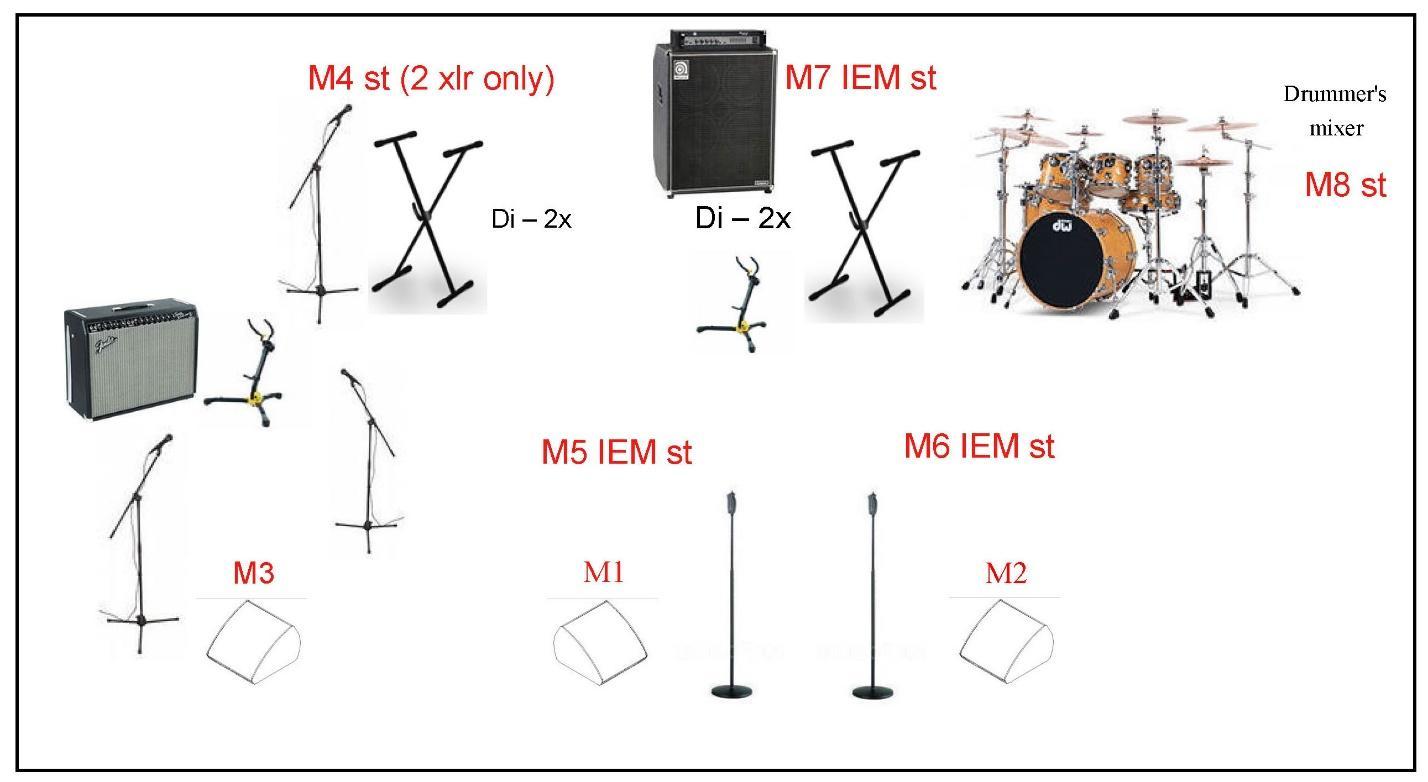 Коммутационный листВходные сигналыВыходные сигналыКонтактная информацияПродюсер и директор группы: Денис Якушевич	+7 926 524 80 05 hitden@mail.ruЗвукоинженер группы: Вячеслав Касьянов 		+7 916 419 20 05 msr-tech@mail.ruФизические входыИсточникПримечание1BD IN2BD OUT3SD TOPПо возможности, SM57 на ½ стойке «журавль»4HH5RT 106RT 127FT 168OH L9OH R10PlayBackDi11SPD LDi12SPD RDi13BASS GTR14E. GTR15KEYS LDi16KEYS RDi17VOC KEYS18VOC GTR19LEAD 120LEAD 221INTERCOMМикрофон на стойке за гитаристомФизические выходыНазначениеПримечаниеШина микширования1Напольный монитор 1M12Напольный монитор 2M23Мониторинг клавишника2 х XLR M4s4Мониторинг клавишника2 х XLR M4s5Мониторинг вокалиста 1IEM BOYM5s6Мониторинг вокалиста 1IEM BOYM5s7Мониторинг вокалиста 2IEM GIRLM6s8Мониторинг вокалиста 2IEM GIRLM6s9Мониторинг бас-гитаристаIEM BASSM7s10Мониторинг бас-гитаристаIEM BASSM7s11Мониторинг барабанщикаМини микшерM8s12Мониторинг барабанщикаМини микшерM8s13Напольный монитор 3M314PA SUBОсновные выходы Основные выходы 15PA LEFTОсновные выходы Основные выходы 16PA RIGHTОсновные выходы Основные выходы 